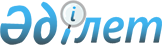 О проекте Указа Президента Республики Казахстан "О квоте иммиграции оралманов на 2003 год"Постановление Правительства Республики Казахстан от 15 января 2003 года N 14      Правительство Республики Казахстан постановляет: 

      Внести на рассмотрение Президента Республики Казахстан проект Указа Президента Республики Казахстан "О квоте иммиграции оралманов на 2003 год".       Премьер-Министр 

      Республики Казахстан Проект          Указ Президента Республики Казахстан  О квоте иммиграции оралманов на 2003 год       В соответствии с Законом Республики Казахстан от 13 декабря 1997 года "О миграции населения", в целях организации переселения и обустройства семей оралманов, изъявивших желание возвратиться на свою историческую родину, постановляю: 

      1. Установить представленную Правительством Республики Казахстан квоту иммиграции оралманов на 2003 год в количестве 5000 семей согласно приложению. 

      2. Правительству Республики Казахстан совместно с акимами областей, городов Астаны и Алматы: 

      1) обеспечить прием, обустройство включенных в квоту иммиграции оралманов и условия для их адаптации в местах расселения, а также осуществить организованное переселение лиц казахской национальности, которые не могут вернуться на свою историческую родину без финансовой поддержки государства; 

      2) в месячный срок разработать схему размещения оралманов с учетом социально-экономической ситуации в регионах; 

      3) принять иные меры по реализации настоящего Указа. 

      3. Настоящий Указ вступает в силу со дня подписания.       Президент 

      Республики Казахстан Приложение к           

Указу Президента         

Республики Казахстан       

от "__"_______ 2003 года     

N ___________           Квота иммиграции оралманов на 2003 год (семей) -------------------------------------------------------------------- 

Наименование|Ис- |Ис- |А|Ки- |М|Ту- |Рос- |Турк-|Уз- |Кыр-|Тад-|Все- 

областей,   |лам-|лам-|ф|тай-|о|рец-|сийс-|ме-  |бе- |гыз-|жи- |го 

городов     |ская|ское|г|ская|н|кая |кая  |нис- |кис-|ская|кис-| 

            |Рес-|Го- |а|На- |г|Рес-|Феде-|тан  |тан |Рес-|тан | 

            |пуб-|су- |н|род-|о|пуб-|рация|     |    |пуб-|    | 

            |лика|дар-|и|ная |л|лика|     |     |    |лика|    | 

            |Иран|ство|с|Рес-|и|    |     |     |    |    |    | 

            |    |Па- |т|пуб-|я|    |     |     |    |    |    | 

            |    |кис-|а|лика| |    |     |     |    |    |    | 

            |    |тан |н|    | |    |     |     |    |    |    | 

-------------------------------------------------------------------- 

Акмолинская                   14       38         556            608 

Актюбинская                            20    18   190            228 

Алматинская               20  28  20    5          80            153 

Атырауская                                         76             76 

Восточно- 

Казахстанская             42                        5             47 

Жамбылская          5                   5         165   15   5   190 

Западно- 

Казахстанская                         110          59            169 

Караган- 

динская                                           565            565 

Кызылор- 

динская                                            94             94 

Костанайская                           94         564            658 

Мангистау- 

ская          38                        5    53   256            352 

Павлодарская                           85         480            565 

Северо- 

Казахстанская                         100         540            640 

Южно- 

Казахстанская      10  65         10         10   371        5   471 

г. Астана                  7   5       20     5    52    5        94 

г. Алматы                  7   5  10   10     5    43   10        90 

Итого         38   15  65 76  52  40  492    91  4096   30  10  5000 

-------------------------------------------------------------------- 
					© 2012. РГП на ПХВ «Институт законодательства и правовой информации Республики Казахстан» Министерства юстиции Республики Казахстан
				